ANALYTICKÁ ČÁSTAnalytická část plánu je zaměřena na komplexní zhodnocení situace v obci, charakteristiku stavu a vývoje jednotlivých oblastí života obce, přičemž klade důraz na zachycení hlavních rozvojových problémů obce a jejich příčin. Zachycuje demografickou situaci, hospodářství, infrastrukturu, vybavenost, hospodaření a fungování obce.CHARAKTERISTIKA OBCE VYSOKÁÚzemíObec Vysoká sousedí na severu s Polskem (gmina Lubrza), na východě s Dívčím Hradem, na jihu s Liptaní a na západě s Jindřichovem. Od okresního města Bruntál je vzdálena 47 km a od krajského města Ostrava 92 km.Geomorfologicky patří Vysoká k provincii Česká vysočina, subprovincii Krkonošsko-jesenické (Sudetské), oblasti Jesenické (Východosudetské) (geomorfologický celek Zlatohorská vrchovina, podcelek Jindřichovská pahorkatina). Nejvyšším bodem je kopec Stráž (494 m n. m.) nad Pitárnou na hranici s Liptaní, dále Velký kopec (452/451 m n. m.) rovněž nad Pitárnou a Vysoká (451/440 m n. m.) na katastru Bartultovic.Území Vysoké patří do povodí Odry, resp. řeky Osoblahy, která obcí protéká ze západu na východ pod názvem Petrovický potok a v Pitárné z jihozápadu přijímá potok Mušlov a od soutoku              s Mušlovem se již nazývá Osoblaha. Státní hranici v části Bartultovice tvoří Hraniční potok, který odtéká do Polska, kde se vlévá do říčky Prudník.Obr. č. 1: Mapa správního obvodu obce Vysoká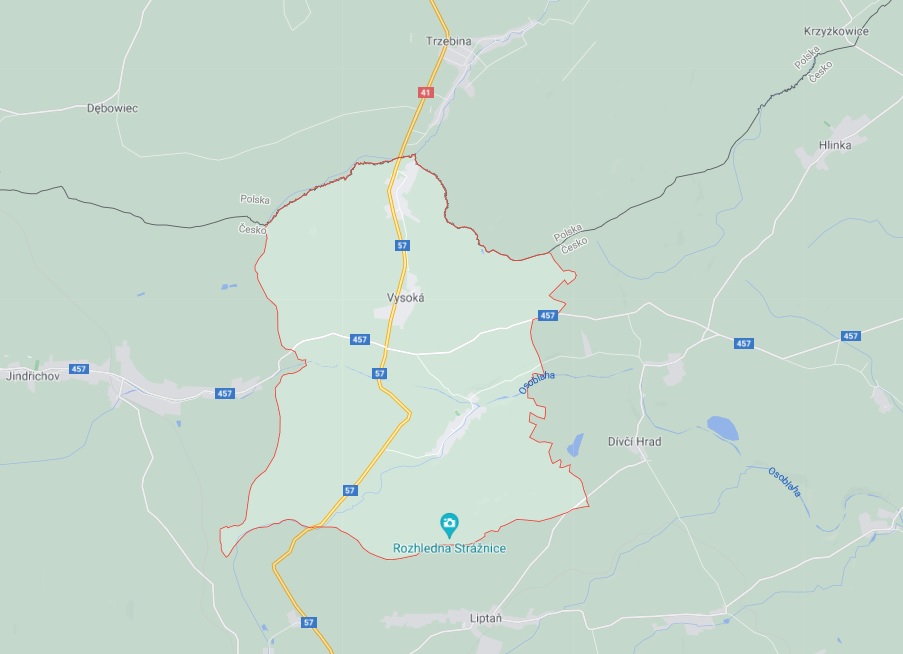                      Zdroj: google mapsHistoriePrvní písemná zmínka o těchto vsích se objevuje už roku 1267, v té době ještě netvořily celek, ale působily samostatně. Slovanské pojmenování sídla Vysoká ve Slezsku se vykládá vysokou polohou mezi vodními toky Petrovického a Hraničního potoka. Z roku 1267 se pro místo zachoval název Wiztok, později Weissack. Český název byl poprvé použit v roce 1870.ObyvatelstvoPočet obyvatel v obci je k 1.1.2021 celkem 306 osob, z toho je 163 mužů a 143 žen. Průměrný věk obyvatel ke stejnému datu činil 45,9 let, za posledních 10 let vystoupal průměrný věk obyvatel o 8,2 let.Po roce 2010 byl počet obyvatel převážně kolísavý s klesající tendencí až dodnes. V porovnání s tímto rokem klesl počet obyvatel o 45 osob. Z následující tabulky a dvou grafů lze pozorovat postupné stárnutí populace a v dlouhodobém horizontu, pokles obyvatel a počtyTab. č. 1: Počet a věkové složení obyvatel obce Vysoká v letech 2010-2021 (údaje k 1.1.)Zdroj: ČSÚGraf č. 1: Průměrný věk obyvatel obce Vysoká Zdroj: ČSÚGraf č. 2: Počet obyvatel obce Vysoká Zdroj: ČSÚTab. č. 2: Pohyb obyvatel v letech 2013-2020 (údaje k 31.12.)Zdroj: ČSÚTab. č. 3: Pohyb obyvatel v roce 2020Zdroj: ČSÚNásledující graf znázorňuje počty sňatků a rozvodů v obci v letech 2010–2019. V obci se průměrně koná jedna až dvě svatby ročně. Rozvod se odehrál v letech 2013, 2017 a 2019. Graf č. 1: Počet sňatků, rozvodů, nově narozených a zemřelých vždy k 31.12. Zdroj: ČSÚSpolková činnostSpolek Halali (dříve Občanské sdružení Halali) je zřizovatelem penzionu Hájenka, který slouží pro zdravotně handicapované děti a mládež v obci Vysoká-Pitárné na Osoblažsku. Penzion vznikl rekonstrukcí bývalé, značně zdevastované hájenky. Stojí na okraji lesa, obklopen je lesní loukou      a protékajícím potokem Mušlov. Tato lokalita patří do Osoblažského výběžku Moravskoslezského kraje a vyznačuje se neobyčejně čistým ovzduším, prosyceným vzdušnými vitamíny, které jsou pro zdraví člověka zdrojem energie a vitality.Myslivecký spolek "Lišák Vysoká" se zabývá, kromě své myslivecké činnosti, pořádáním kulturních produkcí, zábav, výstav a jiných obdobných akcí. Spolupracuje, společně  FK Vysoká – Pitárné, při zajištění sportovních a kulturních akcí, pořádaných obcí.FK Vysoká – Pitárné – Jedná se o fotbalový klub, který je členem České unie sportu. HospodářstvíTab. č. 4 Základní údaje o obciZdroj:ČSÚEkonomika a trh práceZaměstnanost obyvatel je závislá na okolním trhu práce. V současnosti Úřad práce neeviduje žádná volná pracovní místa v obci.Dle statistických údajů uvedených v tabulce č. 4 (zvýrazněno zeleně) je patrný mírný růst počtu podniků se zjištěnou aktivitou. Naopak je zaznamenán úbytek (zvýrazněno červeně) dvou podniků ze dvou na nulu v kategorii G velkoobchod, maloobchod; opravy a údržba motorových vozidel.Tab. č. 5: Podnikatelské subjekty podle převažující odvětví  k 31.1.2020Zdroj: ČSÚNezaměstnanost a zadluženost obyvatelV rámci Moravskoslezského kraje bývá okres Bruntál hned po Karviné okresem s nejvyšší nezaměstnaností. V současné době tvoří míra nezaměstnanosti v obci 3,8 procenta.            V Okrese Bruntál je pak 6,8 procent, v Moravskoslezském kraji nezaměstnanost činí 5,6 % v celé ČR 4 %. Tab. č. 6: Vývoj nezaměstnanosti  31.12.2017 až 2020Zdroj: ČSÚTab. č. 7: Počet uchazečů o zaměstnání a volná pracovní místaZdroj: ČSÚ, Data k zadluženosti obyvatel ukazují, že se podíl osob v exekuci v obci Vysoká pohybuje pod hodnotou okresu i kraje. Např. v roce 2016 tvořil podíl osob v exekuci 9,45 %, přičemž na území ORP Bruntál byl podíl osob v exekuci 15,08 % a v Moravskoslezském kraji 10,91 %Tab. č. 8: Podíl osob v exekuciZdroj: www.mapaexekuci.czInfrastrukturaTechnická infrastrukturaObec není plynofikována. V roce 1993 dostala obec Vysoká výzvu vstoupit do Sdružení obcí Osoblažska a podílet se na vybudování vodárny v Třemešné a s ní souvisejícího skupinového vodovodu. V roce 1999 byla vodárna v Třemešné uvedena do provozu a většina obce je tak zásobena z tohoto zdroje. Čtyřem občanům, kteří nejsou napojeni na vodovodní řád, přispěla obec 50 000 Kč na vybudování studny. Obec nemá na celém svém území vybudovanou odpadní kanalizaci. Obec je pokryta veřejným osvětlením, ale technický stav této sítě není dobrý. V obci je vybudována dešťová kanalizace.  Mezi Vysokou a Bartultovicemi se nachází umělá vodní nádrž, která je však zarostlá       a zabahněná. Dopravní infrastrukturaObcí prochází silnice první třídy číslo 57 ze směru Opava a Krnov. Tato silnice dále navazuje na Polskou silniční síť směr Prudnik. Místní část Vysoká a Bartultovice jsou spojeny s částí Pitárné silnicí třetí třídy číslo 45715 a 45826. S městem Osoblaha je obec spojena silnicí druhé třídy číslo 457. Na silnici třetí třídy 45826, která prochází obcí Pitárné se nachází mostky přes řeku Mušlov, které jsou v horším technickém stavu. Dopravní obslužnostSpojení obce Vysoká s okolními městy je autobusovou dopravou (je zajišťována regionální společností Transdev Moravia s.r.o.). Nejbližší napojení na železniční síť je ve stanici Jindřichov ve Slezsku. Toto napojení je využíváno při cestování do okresního města Bruntál. Přímé spojení s městem Bruntál autobusovou dopravou neexistuje. Pro efektivní cestování veřejnou dopravou je nutné kombinovat železniční a autobusovou dopravu. Lze však konstatovat, že spojení nenavazuje    u všech spojů zcela dostatečně.  Tab. č. 9: Spojení s městem KrnovZdroj: IDOSVybavenost – služby a firmy v obciK občanskému vybavení v obci Vysoká patří obecní úřad, knihovna v obci Vysoká a její místní části Pitárné, obchod se smíšeným zbožím ve Vysoké a místních částech Pitárné a  Bartultovice, restaurační zařízení Western v Bartultovicích a pohostinství v Pitárné. Nachází se zde také 2 kostely se hřbitovy ve Vysoké a v místní části Pitárné. Hřbitov v Pitárné je ve špatném technickém stavu. Obecní knihovna Vysoká je umístěna v Informačním centru obce. Obecní knihovna Pitárné je umístěna v Kulturním domě obce. Je k dispozici zhruba 2000 titulů, zejména krásná literatura pro dospělé, detektivky, historická literatura a literatura naučná. Pro děti je velký výběr pohádek, naučná a krásná literatura. Knihovny poskytují tyto služby:půjčování knih z vlastního i výměnného fondumeziknihovní výpůjční služba - zprostředkování knih z jiných knihovenstudium materiálů v prostorách knihovnyodborná pomoc při vyhledávání knihpřístup na internetŠkolství a vzděláváníV obci Vysoká se nachází mateřská škola. Žáci základních škol dojíždí za vzděláním do okolních obcí Osoblaha, Jindřichov, Třemešná či Město Albrechtice. Střední školy jsou nejblíže dostupné v Městě Albrechticích, Krnově a Bruntále a vysoké a vyšší odborné školy v Krnově, Bruntále a Opavě.Zdravotnictví a sociální péčeObyvatelé obce musí k lékařům dojíždět do okolních obcí a měst (zejména pak Jindřichov, Osoblaha, Město Albrechtice). Nejbližší nemocnice je ve městě Krnov. Na území obce není žádné zdravotnické zařízení, ani lékárna. Na území jsou dostupné terénní sociální služby pro rodiny s dětmi. Obec je zapojena do střednědobého plánování sociálních služeb. Plánování sociálních služeb Albrechticka začalo v roce 2008. Společně plánují obce spadající pod správní obvod Městského úřadu Město Albrechtice. Jedná se o obce Heřmanovice, Holčovice, Janov, Jindřichov, Liptaň,  Město Albrechtice, Petrovice, Třemešná a Vysoká. Kultura, sport a volnočasové aktivitySportovní areál v Pitárné s fotbalovým hřištěm, workoutovým hřištěm, cvičebními prvky pro seniory,  dětským hřištěm a víceúčelovým hřištěmVysoká – 2 dětská hřištěBartultovice dětské hřiště a cvičební prvky pro senioryTurismusV obci se nachází ubytování v hotelu Royal v Bartultovicích s 19 pokoji a 4 mi apartmány. Obec i celá oblast je ideální pro rozvoj venkovské turistiky- Tato turistika představuje ideální způsob trávení volného času v přírodě, zvláště pro obyvatele průmyslových center. Lidé s velkým pracovním nasazením v dnešní době potřebují odpočívat především v příjemném prostředí přírody. Největším lákadlem je rozmanitá členitá krajina a široká síť turistických a cyklistických tras, hipotras atp. V současnosti chybí napojení cyklotras  a cyklostezek na Polsko a dále pak na Osoblažsko a směr Liptaň.Příroda v okolí obce je místy téměř nedotčená. V okolí obce se nabízí také základní možnosti sportovního vyžití a rekreace. Najdeme zde několik koupališť i sportovní areály různého zaměření. Milovníky kultury a historie potěší také řada památek a pestrá historie celé oblasti (hrady, zámky, kostely, sakrální historické stavby, atp.). V neposlední řadě jsou pak lákadlem akce kulturně společenského typu, pořádané v obcích mikroregionu.Více například zde: https://www.mikroregion-osoblazsko.cz/ Správa obceObec Vysoká vznikla podle zákona č. 367/1990 Sb., o obcích ve znění pozdějších předpisů dnem voleb do obecního zastupitelstva v roce 1990. Obec vykonává svoje funkce podle zákona č. 128/2000 Sb., ve znění pozdějších předpisů. Správu obce vykonává starostka, dva místostarostové a obecní zastupitelstvo. V obci je také zřízen kontrolní a finanční výbor.  Celkový počet osob v zastupitelstvu (včetně starostky a místostarostů) je 7 osob.Obecní úřad a jeho kompetenceObecní úřad Vysoká je obcí I. stupně a nevykonává správní činnosti pro jiné obce, zajišťuje správu pouze pro své území. Obecní úřad má ve správě tři části obce (Vysoká, Bartultovice a Pitárné).Zdroj ČSÚObec Vysoká je členem dobrovolného svazku obcí: Mikroregion Krnovsko, Mikroregion – Sdružení obcí Osoblažska a Euroregion Praděd.Hospodaření a majetek obceObec hospodaří dlouhodobě s vyrovnaným rozpočtem. Toto zjištění je opřeno o informace v tabulkách a grafech níže. Lze také konstatovat pokles příjmů v roce 2020 a předpokládat tento trend i v roce 2021. Pokles těchto příjmů byl způsoben snížením příjmu ze sdílených daní, způsobených především omezením podnikání v rámci opatření proti covid 19.Tab. č. 10: Hospodaření obce v roce 2018 a 2020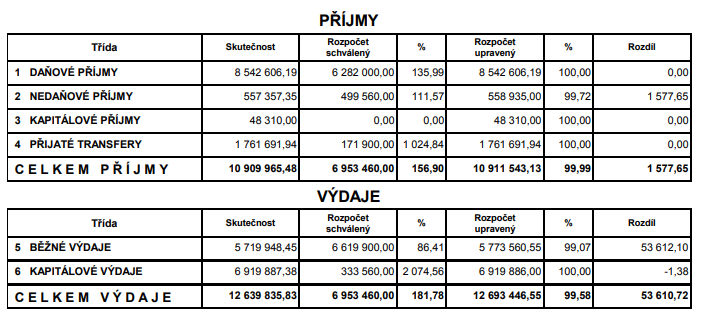  Zdroj: obec Vysoká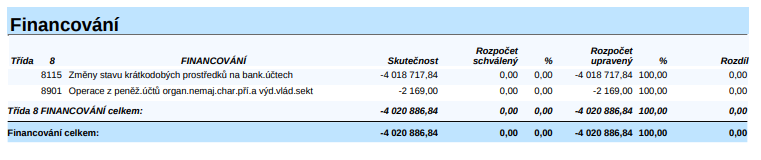 Tab. č. 11: Porovnání příjmů ze sdílených daní za roky 2018 a 2019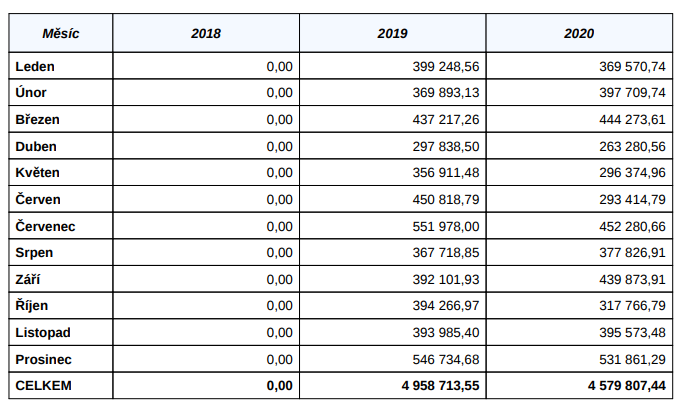 Zdroj: obec VysokáSWOT analýzaSWOT analýza je dnes již standardní analytickou metodou regionálního rozvoje. Její podstatou je odhalení a současně vzájemné porovnávání vnitřních silných a slabých stránek a vnějších podmínek působících na obec. Jedná se o analýzu hlavních tendencí současného a budoucího vývoje obce. Smysl SWOT analýzy spočívá v akceptování silných stránek a odstraňování (nebo alespoň omezování) stránek slabých, čímž se zvyšuje pravděpodobnost budoucí realizace příležitostí, a naopak se omezuje dopad pojmenovaných hrozeb. Výsledky SWOT analýzy slouží jako základ pro vymezení problémových oblastí, zaměření rozvojového plánu obce a zacílení stanovených opatření.Tab. č. 12: SWOT analýza obce VysokáZdroj: vlastní zpracováníNÁVRHOVÁ ČÁSTNÁVRHOVÁ ČÁST OBCE VYSOKÁNávrhová část dokumentu vychází z jeho analytické části a reaguje na potřeby obce určením strategické vize, stanovení dvou širších cílů a navržením osmi konkrétních opatření. Realizací jednotlivých opatření směřujeme k naplnění obecného cíle, který je cestou k vytčené vizi, kam chceme dojít. Jednotlivá opatření byla navržena pracovním týmem, který tvořil starosta obce, členové Zastupitelstva a pracovníci Mikroregionu Osoblažsko, následně došlo k jejich doplnění ze strany veřejnosti v rámci připomínkovacího řízení.Strategická vizePostupné zkvalitňování podmínek života v obci Vysoká a zatraktivnění turistického ruchu.Přehled cílů a opatření Návrhová část dokumentu vychází z jeho analytické části a reaguje na potřeby obce určením strategické vize, stanovení širších cílů a navržením konkrétních opatření. Realizací jednotlivých opatření směřujeme k naplnění obecných cílů, které jsou cestou k vytčené vizi, kam chceme dojít.Jednotlivá opatření byla navržena pracovním týmem, který tvořil starosta obce a členové Zastupitelstva. Následně došlo k jejich doplnění ze strany veřejnosti v rámci připomínkovacího řízení.Stanovená opatření obsahují podrobnější stručný popis, přehled jednotlivých aktivit vedoucích k jeho naplnění, informace o zodpovědných osobách a předpokládané náklady. U každého opatření je vždy uveden také přepokládaný termín realizace.CÍL 1:     ZLEPŠENÍ PODMÍNEK ŽIVOTA VE SPRÁVNÍM OBVODU OBCE VYSOKÁZajištění revitalizace veřejného prostranství u obchodu v Pitárné a hřbitova v Pitárné  Zajištění tvorby územního plánu 2022-2027Zajištění výstavby domovních ČOVZajištění výměny elektrického vedení veřejného osvětlení za kabelovéPodpora výstavby obecních bytů Podpora výstavby malometrážních bytů pro seniory ve VysokéZajištění finančních prostředků na opravu tří mostů ve správním obvodu obce VysokáCíl 2: PODPORA TURISTICKÉHO RUCHU VE SPRÁVNÍM OBVODU OBCE VYSOKÁZajištění zpracování projektu a vybudování napojení cyklostezek na Polsko a Osoblažsko Zpracování žádosti o dotaci na revitalizaci Umělé vodní nádržeOpatřeníRealizace, hodnocení a aktualizaceZajišťování naplňování programu bude mít na starosti Zastupitelstvo obce v čele se starostou. Monitoring, tedy kontrola naplňování a realizace plánu, bude probíhat dle potřeb obce, minimálně 1x za 2 roky a bude ho provádět Zastupitelstvo obce. Při monitoringu bude kladen důraz především 
na sledování nashromážděných dat a informací, které pomohou k vyhodnocení průběhu realizace dílčích aktivit jednotlivých opatření a cílů. Bude sledováno zejména: naplňování stanovených aktivit pro dané období, důvody, proč nedošlo k jejich realizaci,vyhledávání a zajišťování zdrojů pro financování aktivit strategického plánu a s tím spojena finanční náročnost, projednávání změn strategického plánu (např. změna klíčových aktivit, změna priority 
či plánovaná doba realizace)schvalování aktualizace.Tento strategický dokument je dokumentem, který je potřeba aktualizovat v závislosti na průběhu realizace jeho částí. Každé změny a aktualizace budou schváleny na zasedání Zastupitelstva obce.Dokument bude zveřejněn na webových stránkách obce a zároveň bude přístupný k nahlédnutí          v listinné podobě na obecním úřadě.ZávěrProgram rozvoje obce Vysoká je primárním rozvojovým dokumentem, kterým se bude řídit rozvoj obce v následujících 7 letech. Stanovuje rámce a priority rozvoje a každý významnější rozvojový záměr by s ním měl být v souladu, stejně jako například příprava rozpočtu obce či zpracování jiných strategických dokumentů.Použité zdrojeWebové stránky obce VysokáČeský statistický úřadWebové stránky Moravskoslezského krajeMapa exekucí - www.mapaexekuci.czMonitor – kompletní přehled veřejných financí – www.monitor.statnipokladna.czwww.kodis.czSeznam grafů, TABULEK A OBRÁZKŮGrafy:Graf č. 1: Průměrný věk obyvatel obce Vysoká Graf č. 2: Počet obyvatel obce Vysoká Graf č. 3: Počet sňatků, rozvodů, nově narozených a zemřelých vždy k 31.12. Tabulky:Tab. č. 1: Počet a věkové složení obyvatel obce Vysoká v letech 2010-2021 (údaje k 1.1.)Tab. č. 2: Pohyb obyvatel v letech 2013-2020 (údaje k 31.12.)Tab č. 3: Pohyb obyvatel v roce 2020Tab. č. 4 Základní údaje o obciTab. č. 5: Podnikatelské subjekty podle převažující odvětví  k 31.1.2020Tab. č. 6: Vývoj nezaměstnanosti  31.12.2017 až 2020Tab. č. 7: Počet uchazečů o zaměstnání a volná pracovní místaTab. č. 8: Podíl osob v exekuciTab. č. 9: Spojení s městem KrnovTab. č. 10: Hospodaření obce v roce 2018 a 2020Tab. č. 11: Porovnání příjmů ze sdílených daní za roky 2018 a 2019Tab. č. 12: SWOT analýza obce VysokáObrázky:Obr. č. 1: Mapa správního obvodu obce Vysoká20102013201520172018201920202021Počet obyvatel351321317328308309300306Průměrný věk37,739,841,640,64344,545,345,9,20132014201520162017201820192020Počet obyvatel321321317311328308309300Živě narození25532331244Zemřelí12442180Přirozený přírůstek131-1-2-52Přistěhovalí159123416191215Vystěhovalí16161916362016112016201620172018201920192020Živě narozeníŽivě narození323332ZemřelíZemřelí42118-PřistěhovalíPřistěhovalí341619191215VystěhovalíVystěhovalí163620201611Přirozený přírůstekPřirozený přírůstek-1-22-52Přírůstek stěhovánímPřírůstek stěhováním18-20-1-1-44Celkový přírůstekCelkový přírůstek17-2011-9631. 12. 201931. 12. 2020Celková výměra1 711,941 711,94Zemědělská půda1 080,801 080,81Orná půda744,45744,45Chmelnice--Vinice--Zahrada30,7130,71Ovocný sad17,6217,62Trvalý travní porost288,03288,03Nezemědělská půda631,13631,13Lesní pozemek503,81503,81Vodní plocha18,3018,30Zastavěná plocha a nádvoří17,8417,84Ostatní plocha91,1891,18Registrované 
podnikyPodniky se 
zjištěnou aktivitouA Zemědělství, lesnictví, rybářství137B-E Průmysl celkem53F Stavebnictví2310G Velkoobchod a maloobchod…3111H Doprava a skladování3.I Ubytování, stravování a pohostinství142J Informační a komunikační činnosti1.K Peněžnictví a pojišťovnictví..L Činnosti v oblasti nemovitostí5.M Profesní, vědecké a…218N Administrativní a podpůrné činnosti51O Veřejná správa a obrana…11P Vzdělávání..Q Zdravotní a sociální péče..R Kulturní, zábavní a rekreační činnosti21S Ostatní činnosti64X nezařazeno..2017201820192020Podíl nezaměstnaných osob (v %)celkemcelkem3,86,84,23,8Podíl nezaměstnaných osob (v %)pohlavímuži1,77,15,41,9Podíl nezaměstnaných osob (v %)pohlavíženy6,66,32,56,3Vysoká (okres Bruntál)Počet uchazečů o zaměstnání v evidenci úřadu prácecelkemcelkem12Počet uchazečů o zaměstnání v evidenci úřadu prácepohlavímuži6Počet uchazečů o zaměstnání v evidenci úřadu prácepohlavíženy6Pracovní místa v evidenci úřadu prácecelkemcelkem2RokPodíl osob v exekuci obec VysokáPodíl osob v exekuci okres BruntálPodíl osob v exekuci Moravskoslezský kraj20169,45 %15,08 %10,91 %201710.18 %14,95 %11,64 %2019Data nejsou k dispozici13,97 %10,16 %Počet spojů za den z KrnovaPočet spojů za den do KrnovaPondělí až pátek43Sobota a neděle12Typ obce.Obec s rozšířenou působnostíKrnovPověřený obecní úřadMěsto AlbrechticePracoviště finančního úřaduKrnovKatastrální pracovištěKrnovMatriční úřadJindřichovKatastrální plocha (ha)1711,94Počet katastrů3Počet částí obce3Nadmořská výška (m nad mořem)305První písemná zpráva (rok)1267SILNÉ STRÁNKY (S)SLABÉ STRÁNKY (W)Vnitřní faktoryMateřská školaSportovní areál v Pitárné fotbalové hřiště, workoutové a dětské hřiště, víceúčelové hřištěa cvičební prvky pro senioryVysoká – 2 dětská hřištěBartultovice dětské hřiště a cvičební prvky pro senioryKulturní dům a Společenský důmMyslivecký spolek LišákFotbalový klub Vysoká - PitárnéObec přispěla 4 občanům, kteří nejsou pokryti vodovodním řádem 50 000 Kč na vybudování studnyNevyhovující stav hřbitova v Pitárné a veřejného prostranství u obchodu v Pitárnéneaktualizovaný územní plán (2002)na celém SO není vyřešena kanalizaceobec nemá obecní bytynevyhovující stav vedení veřejného osvětlení chybí napojení cyklostezek na Polsko a                  Osoblažsko- směr Liptaň Umělá vodní nádrž mezi Vysokou                       a Bartultovicemi je zabahněná a zarostlázhoršující se stav tří mostů přes říčku Mušlov v Pitárnépopulace v obci stárne, mladí se vystěhovávají do městsenioři prodávají své domy rekreantůmobyvatelé v produktivním věku dojíždí do zaměstnání mimo obec, nejsou zde pracovních příležitostíPŘÍLEŽITOSTI (O)HROZBY (T)Vnější faktoryZpracování projektové žádosti o dotaci na revitalizaci hřbitova v Pitárné a veřejného prostranství u obchodu v Pitárnézpracování projektové žádosti o dotaci na tvorbu územního plánu 2022-2027zpracování žádosti o dotace na domovní ČOV možnost výstavby obecních bytů                      a malometrážních bytů pro senioryzpracování projektové žádosti o dotaci na výměnu elektrického vedení veřejného osvětlení za kabelovézpracování projektové žádosti o dotaci na vybudování cyklostezky – napojení na Polsko a    Osoblažsko zpracování žádosti o dotaci na revitalizaci Umělé vodní nádržezpracování žádosti o dotaci na opravy tří mostů přes říčku Mušlov v PitárnéSnížení objemu financí v RUDživelní pohromyúbytek obyvatelCÍL 1:ZLEPŠENÍ PODMÍNEK ŽIVOTA VE SPRÁVNÍM OBVODU OBCE VYSOKÁOPATŘENÍ 1.1Zajištění revitalizace veřejného prostranství u obchodu v Pitárné     a hřbitova v Pitárné Zajištění revitalizace veřejného prostranství u obchodu v Pitárné     a hřbitova v Pitárné Stručný popis Obec získala pozemky od Pozemkového úřadu a od církve. Jejich stav není vyhovující. Jedná se o zbudování parkoviště, chodníku a zeleně, stanoviště na odpadové nádoby.Revize hrobových míst, revitalizace zeleně a vybudování chodníků.Obec získala pozemky od Pozemkového úřadu a od církve. Jejich stav není vyhovující. Jedná se o zbudování parkoviště, chodníku a zeleně, stanoviště na odpadové nádoby.Revize hrobových míst, revitalizace zeleně a vybudování chodníků.Časový harmonogram2021-20272021-2027Předpokládané náklady opatření v Kč včetně DPHcelkem0,-Předpokládané náklady opatření v Kč včetně DPH- z toho investiční0,-Předpokládané náklady opatření v Kč včetně DPH- z toho neinvestiční0,-Zodpovědný realizátorStarosta obce VysokáStarosta obce VysokáOPATŘENÍ 1.2Zajištění tvorby územního plánu 2022-2027Zajištění tvorby územního plánu 2022-2027Stručný popis Zajištění dotačního programu na zpracování územního plánu obce Vysoká na období 2022-2027.Zajištění dotačního programu na zpracování územního plánu obce Vysoká na období 2022-2027.Časový harmonogram 2021-20222021-2022Předpokládané náklady opatření v Kč včetně DPHcelkem0,-Předpokládané náklady opatření v Kč včetně DPH- z toho investiční0,-Předpokládané náklady opatření v Kč včetně DPH- z toho neinvestiční0,-Zodpovědný realizátorZastupitelstvo obce Vysoká a starosta obce VysokáZastupitelstvo obce Vysoká a starosta obce VysokáOPATŘENÍ 1.3Zajištění výstavby domovních ČOVZajištění výstavby domovních ČOVStručný popis Zajištění zpracování projektové žádosti o dotaci na vybudování domácích ČOV u rodinných domů postavených mimo veřejnou kanalizaci. Zajištění zpracování projektové žádosti o dotaci na vybudování domácích ČOV u rodinných domů postavených mimo veřejnou kanalizaci. Časový harmonogram 2021-20272021-2027Předpokládané náklady opatření v Kč včetně DPHcelkem0,-Předpokládané náklady opatření v Kč včetně DPH- z toho investiční0,-Předpokládané náklady opatření v Kč včetně DPH- z toho neinvestiční0,-Zodpovědný realizátorStarosta obce VysokáStarosta obce VysokáOPATŘENÍ 1.4Zajištění výměny elektrického vedení veřejného osvětlení za kabelovéZajištění výměny elektrického vedení veřejného osvětlení za kabelovéStručný popis Nevyhovující stav vedení elektrického proudu veřejného osvětlení – výměna za kabeláž na celém SO obce Vysoká.Nevyhovující stav vedení elektrického proudu veřejného osvětlení – výměna za kabeláž na celém SO obce Vysoká.Časový harmonogram 2021-20272021-2027Předpokládané náklady opatření v Kč včetně DPHcelkem800 000,-Předpokládané náklady opatření v Kč včetně DPH- z toho investiční800 000,-Předpokládané náklady opatření v Kč včetně DPH- z toho neinvestiční0,-Zodpovědný realizátorStarosta obce VysokáStarosta obce VysokáOPATŘENÍ 1.5Podpora výstavby obecních bytůPodpora výstavby obecních bytůStručný popis Zmapování potřeb obyvatel v oblasti bydlení, kvantifikace reálného počtu bytů a zjišťování možností dotačních prostředků na výstavbu obecních bytů s cílem vytvoření podmínek pro udržení mladých rodin v obci. Zmapování potřeb obyvatel v oblasti bydlení, kvantifikace reálného počtu bytů a zjišťování možností dotačních prostředků na výstavbu obecních bytů s cílem vytvoření podmínek pro udržení mladých rodin v obci. Časový harmonogram 2021-20272021-2027Předpokládané náklady opatření v Kč včetně DPHcelkem0,-Předpokládané náklady opatření v Kč včetně DPH- z toho investiční0,-Předpokládané náklady opatření v Kč včetně DPH- z toho neinvestiční0,-Zodpovědný realizátorStarosta obce VysokáStarosta obce VysokáOPATŘENÍ 1.6Zajištění výstavby malometrážních bytů pro senioryZajištění výstavby malometrážních bytů pro senioryStručný popis Podaná žádost na MMR – výstavba 8 bytových jednotek pro seniory.Podaná žádost na MMR – výstavba 8 bytových jednotek pro seniory.Časový harmonogram 2021-20272021-2027Předpokládané náklady opatření v Kč včetně DPHCelkem - dotace4 800 000,-Předpokládané náklady opatření v Kč včetně DPH- z toho investiční4 800 000,-Předpokládané náklady opatření v Kč včetně DPH- z toho neinvestiční0,-Zodpovědný realizátorZastupitelstvo obce VysokáZastupitelstvo obce VysokáOPATŘENÍ 1.7Zajištění finančních prostředků na opravu tří mostů ve správním obvodu obce VysokáZajištění finančních prostředků na opravu tří mostů ve správním obvodu obce VysokáStručný popis Zajištění dotačního programu na zpracování projektové dokumentace na opravu 3 mostů v katastru obce.Zajištění dotačního programu na zpracování projektové dokumentace na opravu 3 mostů v katastru obce.Časový harmonogram 2022-20272022-2027Předpokládané náklady opatření v Kč včetně DPHcelkem6 000 000,-Předpokládané náklady opatření v Kč včetně DPH- z toho investiční6 000 000,-Předpokládané náklady opatření v Kč včetně DPH- z toho neinvestiční0,-Zodpovědný realizátorZastupitelstvo obce Vysoká a starosta obce VysokáZastupitelstvo obce Vysoká a starosta obce VysokáCÍL 2.PODPORA TURISTICKÉHO RUCHU VE SPRÁVNÍM OBVODU OBCE VYSOKÁOPATŘENÍ 2.1Zajištění zpracování projektu a vybudování napojení cyklostezek na Polsko a Osoblažsko Zajištění zpracování projektu a vybudování napojení cyklostezek na Polsko a Osoblažsko Stručný popis Zajištění vhodného dotačního titulu na zpracování projektu a výstavbu dvou cyklostezek (Bartultovice návaznost na Polsko a Pitárné navazující na Liptaň a Osoblažsko).Zajištění vhodného dotačního titulu na zpracování projektu a výstavbu dvou cyklostezek (Bartultovice návaznost na Polsko a Pitárné navazující na Liptaň a Osoblažsko).Časový harmonogram 2021-20272021-2027Předpokládané náklady opatření v Kč včetně DPHcelkem0,-Předpokládané náklady opatření v Kč včetně DPH- z toho investiční0,-Předpokládané náklady opatření v Kč včetně DPH- z toho neinvestiční0,-Zodpovědný realizátorZastupitelstvo a starosta obce VysokáZastupitelstvo a starosta obce VysokáOPATŘENÍ 2.2Zpracování žádosti o dotaci na revitalizaci Umělé vodní nádržeZpracování žádosti o dotaci na revitalizaci Umělé vodní nádržeStručný popis Zpracování projektu revitalizace Umělé vodní nádrže, která je zabahněná a zarostlá rákosím a náletovými dřevinami.Zpracování projektu revitalizace Umělé vodní nádrže, která je zabahněná a zarostlá rákosím a náletovými dřevinami.Časový harmonogram 2021-20272021-2027Předpokládané náklady opatření v Kč včetně DPHcelkem0,-Předpokládané náklady opatření v Kč včetně DPH- z toho investiční0,-Předpokládané náklady opatření v Kč včetně DPH- z toho neinvestiční0,-Zodpovědný realizátorZastupitelstvo obce VysokáZastupitelstvo obce Vysoká